IFC Board Toolkit Charter Assessment Tool: General Board Charter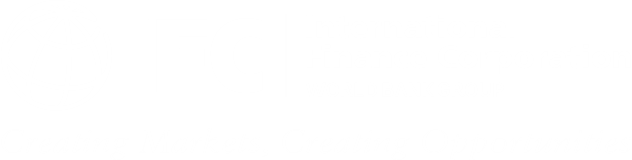 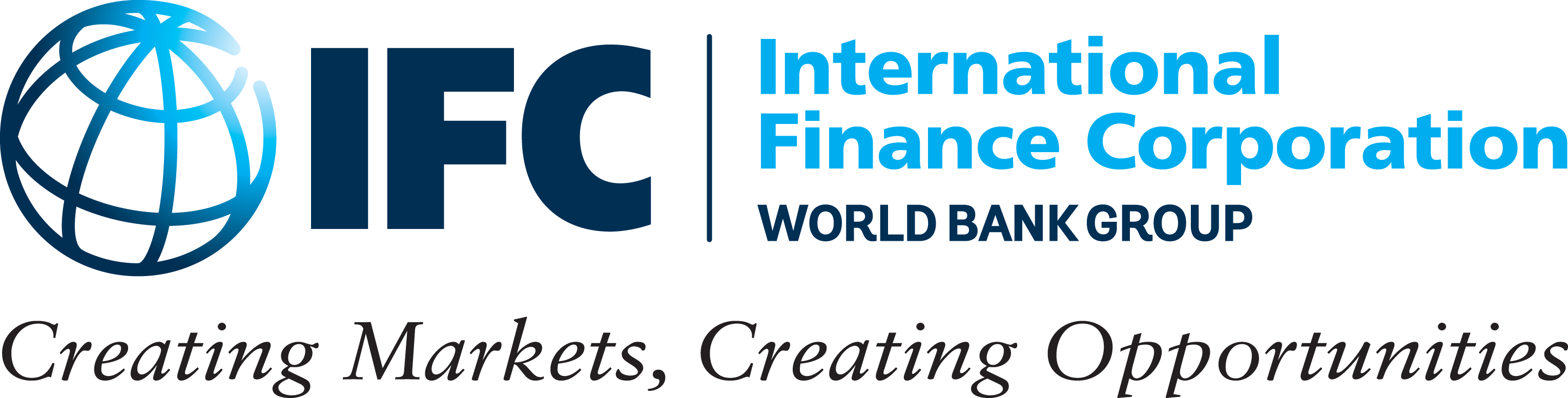 © 2023 International Finance Corporation. All rights reserved.2121 Pennsylvania Avenue, NWWashington, DC 20433 USAInternet: www.ifc.orgThe material in this work is copyrighted. Copying and/or transmitting portions or all of this work without permission may be a violation of applicable law. IFC encourages 
dissemination of its work and will normally grant permission to reproduce portions of the work promptly, and when the reproduction is for educational and non-commercial 
purposes, without a fee, subject to such attributions and notices as we may reasonably require. IFC does not guarantee the accuracy, reliability, or completeness of the content included in this work, or for the conclusions or judgments described herein, and accepts no 
responsibility or liability for any omissions or errors (including, without limitation, typographical errors and technical errors) in the content whatsoever or for reliance thereon. 
The boundaries, colors, denominations, and other information shown on any map in this work do not imply any judgment on the part of the World Bank concerning the legal 
status of any territory or the endorsement or acceptance of such boundaries. The findings, interpretations, and conclusions expressed in this volume do not necessarily reflect 
the views of the Executive Directors of the World Bank or the governments they represent.The contents of this work are intended for general informational purposes only and are not intended to constitute legal, securities, or investment advice, an opinion regarding 
the appropriateness of any investment, or a solicitation of any type. IFC or its affiliates may have an investment in, provide other advice or services to, or otherwise have a 
financial interest in, certain of the companies and parties (including named herein).All other queries on rights and licenses, including subsidiary rights, should be addressed to IFC’s Corporate Relations Department, 2121 Pennsylvania Avenue, NW, 
Washington, DC 20433 USA.International Finance Corporation is an international organization established by Articles of Agreement among its member countries, and a member of the World Bank Group. 
All names, logos, and trademarks are the property of IFC, and you may not use any of such materials for any purpose without the express written consent of IFC. Additionally, 
International Finance Corporation” and “IFC” are registered trademarks of IFC and are protected under international law.IFC Board ToolkitCharter Assessment Tool: General Board CharterBoard of Directors Charter Assessment Tool for Nonfinancial Institutions:2121 Pennsylvania Avenue, NW Washington, DC 20433 USATel: +1 (202) 458-8097www.ifc.org/corporategovernancewww.ifc.org/sustainability	February 2023Basic++Intermediate Practices++Good International Practices++LeadershipI. PurposeEstablish specific responsibilities of Board and how it will operate within the applicable legal or regulatory frameworkEstablish Board’s responsibility for hiring and firing the Company’s chief executive officer (CEO)Elaborate duties of care, loyalty, and confidentiality Establish Board’s responsibility for reviewing and approving Company’s strategic plan and risk management frameworkEstablish specific responsibilities of Board and how it will operate within the applicable legal or regulatory frameworkEstablish Board’s responsibility for hiring and firing the Company’s chief executive officer (CEO)Elaborate duties of care, loyalty, and confidentiality Establish Board’s responsibility for reviewing and approving Company’s strategic plan and risk management frameworkSameSameSameSameEstablish responsibility and obligations of individual Board membersDistinguish responsibilities and privileges reserved to Board and those delegated to executive management, usually the CEOSameSameSameSameEstablish responsibility and obligations of individual Board membersDistinguish responsibilities and privileges reserved to Board and those delegated to executive management, usually the CEOSameSameSameSameEstablish responsibility and obligations of individual Board membersDistinguish responsibilities and privileges reserved to Board and those delegated to executive management, usually the CEOSameSameSame SameSame, and establish rights of individual Board membersSameMonitor performance of Company and management against targets set in Company’s strategic planEstablish Board’s responsibility for succession planning for executive officersSameSameSame SameSame, and establish rights of individual Board membersSameMonitor performance of Company and management against targets set in Company’s strategic planEstablish Board’s responsibility for succession planning for executive officersSameSameSame SameSame, and establish rights of individual Board membersSameMonitor performance of Company and management against targets set in Company’s strategic planEstablish Board’s responsibility for succession planning for executive officersSameSameSameSameSameSameSameSame, and ensure that climate awareness skills and experience are present on the BoardProvide high-level advice and assistance to management, as requested by CEO, for execution of Company’s strategyEstablish Company as recognized leader in corporate governanceSameSameSameSameSameSameSameSame, and ensure that climate awareness skills and experience are present on the BoardProvide high-level advice and assistance to management, as requested by CEO, for execution of Company’s strategyEstablish Company as recognized leader in corporate governanceII. Induction and Appointment LetterWritten appointment letterTerm specified in appointment letter All Boards (e.g., of subsidiary companies) included in main appointment specified in appointment letter to extent applicableWritten appointment letterTerm specified in appointment letter All Boards (e.g., of subsidiary companies) included in main appointment specified in appointment letter to extent applicableSameSameSameOrientation program provided for all new Board membersAppointment package provided to new Board members, including Charter or Articles of Association, governing laws, recent financials, recent annual reportsSameSameSameOrientation program provided for all new Board membersAppointment package provided to new Board members, including Charter or Articles of Association, governing laws, recent financials, recent annual reportsSameSameSameOrientation program provided for all new Board membersAppointment package provided to new Board members, including Charter or Articles of Association, governing laws, recent financials, recent annual reportsSameSame, and any particular duties or responsibilities to be fulfilledSameSame, and orientation program includes briefings on any rules and regulations governing the Company (including relevant jurisdiction’s corporate law); Company’s capital structure; information regarding Company’s operations, strategic plan, current business objectives Same General fiduciary and corporate governance training provided to new Board members SameSame, and any particular duties or responsibilities to be fulfilledSameSame, and orientation program includes briefings on any rules and regulations governing the Company (including relevant jurisdiction’s corporate law); Company’s capital structure; information regarding Company’s operations, strategic plan, current business objectives Same General fiduciary and corporate governance training provided to new Board members SameSame, and any particular duties or responsibilities to be fulfilledSameSame, and orientation program includes briefings on any rules and regulations governing the Company (including relevant jurisdiction’s corporate law); Company’s capital structure; information regarding Company’s operations, strategic plan, current business objectives Same General fiduciary and corporate governance training provided to new Board members SameSameSameSameSameSameSameSameSameSameSameSameIII. Law and EthicsExpected ethical behavior of Board members explained Board responsible for overseeing compliance with applicable laws and regulations Expected ethical behavior of Board members explained Board responsible for overseeing compliance with applicable laws and regulations Include Board Ethics Policy or references that Company’s Ethics Policy covers Board members and extend these requirements to CEO and rest of senior management if they are not Board membersSame Board members receive no other material benefits from the Company than those that Board has explicitly approved as appropriate remuneration for Board or Committee serviceInclude Board Ethics Policy or references that Company’s Ethics Policy covers Board members and extend these requirements to CEO and rest of senior management if they are not Board membersSame Board members receive no other material benefits from the Company than those that Board has explicitly approved as appropriate remuneration for Board or Committee serviceInclude Board Ethics Policy or references that Company’s Ethics Policy covers Board members and extend these requirements to CEO and rest of senior management if they are not Board membersSame Board members receive no other material benefits from the Company than those that Board has explicitly approved as appropriate remuneration for Board or Committee serviceSameSameSameIntegrate ethical standards into overall ethical framework for all employees Board, at request of Chair or one-third of its members, has right to initiate an independent investigation into specific allegations of misconduct by executives or Board membersSameSameSameIntegrate ethical standards into overall ethical framework for all employees Board, at request of Chair or one-third of its members, has right to initiate an independent investigation into specific allegations of misconduct by executives or Board membersSameSameSameIntegrate ethical standards into overall ethical framework for all employees Board, at request of Chair or one-third of its members, has right to initiate an independent investigation into specific allegations of misconduct by executives or Board membersSameSameSameSameSame, and  majority vote of nonexecutive Board members may initiate such investigationSameSameSameSameSame, and  majority vote of nonexecutive Board members may initiate such investigationIV. Structure and CompositionEstablish Board system—unitary or dual (where not imposed by law)Establish minimum and maximum number of Board members Establish terms of Board members and whether Board is classified, where such boards are permitted by law Establish Board system—unitary or dual (where not imposed by law)Establish minimum and maximum number of Board members Establish terms of Board members and whether Board is classified, where such boards are permitted by law SameSameSameEstablish whether any shareholders are given specific nomination rights if not in law or Articles of AssociationEstablish ratios of executive, nonexecutive, and independent Board members; includes definition of independence SameSameSameEstablish whether any shareholders are given specific nomination rights if not in law or Articles of AssociationEstablish ratios of executive, nonexecutive, and independent Board members; includes definition of independence SameSameSameEstablish whether any shareholders are given specific nomination rights if not in law or Articles of AssociationEstablish ratios of executive, nonexecutive, and independent Board members; includes definition of independence SameSameAll Board members elected annuallySameMajority independent Board members SameSameAll Board members elected annuallySameMajority independent Board members SameSameAll Board members elected annuallySameMajority independent Board members SameCorporate by-laws specify exact number of Board membersSame No constituency Board membersSame, and stricter definition of independence than local practice, based on world-class standardsSameCorporate by-laws specify exact number of Board membersSame No constituency Board membersSame, and stricter definition of independence than local practice, based on world-class standardsV. Individual Committee Membership QualificationsTime and desire to fulfill obligations Meet relevant requirements, if any exist in relevant sectorTime and desire to fulfill obligations Meet relevant requirements, if any exist in relevant sectorSameSameCombined industry, financial, legal, and other relevant expertise on Board—including literacy in environmental and social (E&S) issuesSameSameCombined industry, financial, legal, and other relevant expertise on Board—including literacy in environmental and social (E&S) issuesSameSameCombined industry, financial, legal, and other relevant expertise on Board—including literacy in environmental and social (E&S) issuesSameSameSame, and periodic professional education or training for all Board members and at least one board member possesses expertise in E&S issues in sensitive industriesAt least one director experienced in analyzing and interpreting climate risks and opportunities; for sensitive industries, at least one director with relevant in-depth knowledge of climate risks and opportunitiesSameSameSame, and periodic professional education or training for all Board members and at least one board member possesses expertise in E&S issues in sensitive industriesAt least one director experienced in analyzing and interpreting climate risks and opportunities; for sensitive industries, at least one director with relevant in-depth knowledge of climate risks and opportunitiesSameSameSame, and periodic professional education or training for all Board members and at least one board member possesses expertise in E&S issues in sensitive industriesAt least one director experienced in analyzing and interpreting climate risks and opportunities; for sensitive industries, at least one director with relevant in-depth knowledge of climate risks and opportunitiesSame Same Same, and at least one board member with expertise in E&S issues regardless of industrySameLess than 75% attendance at meetings in one year automatic threshold for non-reappointmentLimit on number of other Board membershipsSame Same Same, and at least one board member with expertise in E&S issues regardless of industrySameLess than 75% attendance at meetings in one year automatic threshold for non-reappointmentLimit on number of other Board membershipsVI. Board LeadershipEstablish Board leadership positions (e.g., Chair, Vice Chair)Chair elected from among Board membersEstablish Board leadership positions (e.g., Chair, Vice Chair)Chair elected from among Board membersSameSpecify that there is a difference between leading the Board and executive leadership of the Company; include authority framework and delegations to enable this distinction SameSpecify that there is a difference between leading the Board and executive leadership of the Company; include authority framework and delegations to enable this distinction SameSpecify that there is a difference between leading the Board and executive leadership of the Company; include authority framework and delegations to enable this distinction SameEstablish that Board Chair and CEO shall be two different individuals, with Chair having no executive functions SameEstablish that Board Chair and CEO shall be two different individuals, with Chair having no executive functions SameEstablish that Board Chair and CEO shall be two different individuals, with Chair having no executive functions SameSame, and independent Board member as ChairChair of Board may not be Chair of any of Company’s Board committees SameSame, and independent Board member as ChairChair of Board may not be Chair of any of Company’s Board committees VII. Responsibilities of ChairPreside over Board meetingsSet agendas, although any Board member may request an agenda item Preside over shareholder meetingsPreside over Board meetingsSet agendas, although any Board member may request an agenda item Preside over shareholder meetingsSameSame SameEnsure that appropriate orientation for new Board members is organizedEnsure effective functioning of Board, including scheduling meetings, ensuring adequate notice before meetings, and distributing appropriate materials in advance of any meeting Facilitate separate meetings of nonexecutive Board members and establishing process for such meetingsSameSame SameEnsure that appropriate orientation for new Board members is organizedEnsure effective functioning of Board, including scheduling meetings, ensuring adequate notice before meetings, and distributing appropriate materials in advance of any meeting Facilitate separate meetings of nonexecutive Board members and establishing process for such meetingsSameSame SameEnsure that appropriate orientation for new Board members is organizedEnsure effective functioning of Board, including scheduling meetings, ensuring adequate notice before meetings, and distributing appropriate materials in advance of any meeting Facilitate separate meetings of nonexecutive Board members and establishing process for such meetingsSameSame, and prepare Board’s annual meetings calendarSameSameSameSameEncourage appropriate level of deliberation on all topicsSeek input from individual Board membersBe available to CEO for consultation as needed Ensure effective, regular process of evaluation of Board and Board committeesSupervise work of Board committees and liaise regularly with their chairs without interfering in their responsibilitiesSameSame, and prepare Board’s annual meetings calendarSameSameSameSameEncourage appropriate level of deliberation on all topicsSeek input from individual Board membersBe available to CEO for consultation as needed Ensure effective, regular process of evaluation of Board and Board committeesSupervise work of Board committees and liaise regularly with their chairs without interfering in their responsibilitiesSameSame, and prepare Board’s annual meetings calendarSameSameSameSameEncourage appropriate level of deliberation on all topicsSeek input from individual Board membersBe available to CEO for consultation as needed Ensure effective, regular process of evaluation of Board and Board committeesSupervise work of Board committees and liaise regularly with their chairs without interfering in their responsibilitiesSameSameSameSameSameSame SameSameSame SameSame, and ensure effective, regular process of evaluation of individual Board membersSameBe available to shareholders where and when appropriate (e.g., at Annual General Meetings or between Board meetings), although such representation does not dilute the principle of collective responsibilitySameSameSameSameSameSame SameSameSame SameSame, and ensure effective, regular process of evaluation of individual Board membersSameBe available to shareholders where and when appropriate (e.g., at Annual General Meetings or between Board meetings), although such representation does not dilute the principle of collective responsibilityVIII. Responsibilities of Individual Board MembersKnow Company’s legal status, fundamental business, business environment, and strategyStay informed Participate in Board and Committee work and devote adequate time to fulfill this responsibilityDo not use or release confidential informationKnow Company’s legal status, fundamental business, business environment, and strategyStay informed Participate in Board and Committee work and devote adequate time to fulfill this responsibilityDo not use or release confidential informationSameSameSameSameAbstain from compromising independence (if independent Board member) and disclose to Board if independence criteria are no longer metAlert Board Chair if Board members have a conflict of interest and abstain when considering any agenda item that might represent a conflict of interest SameSameSameSameAbstain from compromising independence (if independent Board member) and disclose to Board if independence criteria are no longer metAlert Board Chair if Board members have a conflict of interest and abstain when considering any agenda item that might represent a conflict of interest SameSameSameSameAbstain from compromising independence (if independent Board member) and disclose to Board if independence criteria are no longer metAlert Board Chair if Board members have a conflict of interest and abstain when considering any agenda item that might represent a conflict of interest SameSameSameSameSameSame SameSameSameSameSameSame SameSameSameSameSameSame SameSameSameSameSameSameSameSameSameSameSameSameIX. Rights of Individual Board MembersReceive timely agendas and information to prepare for Board and Committee meetingsAccess information about the Company in a timely fashionDisagree, in writing, with any Board action or decision and record the dissenting vote Place items on the agendaReceive timely agendas and information to prepare for Board and Committee meetingsAccess information about the Company in a timely fashionDisagree, in writing, with any Board action or decision and record the dissenting vote Place items on the agendaSameSameSameSameReasonably access senior management as needed, on a mutually convenient basisAccess in-house advice on all duties Receive transparent, adequate remuneration SameSameSameSameReasonably access senior management as needed, on a mutually convenient basisAccess in-house advice on all duties Receive transparent, adequate remuneration SameSameSameSameReasonably access senior management as needed, on a mutually convenient basisAccess in-house advice on all duties Receive transparent, adequate remuneration SameSameSameSameSameSame, and access independent outside adviceSameSameSameSameSameSameSame, and access independent outside adviceSameSameSameSameSameSameSame, and access independent outside adviceSameSameSameSameSameSameSameSameSame SameSameSameSameSameSameSameSame X. RemunerationEstablish general framework of remuneration of nonexecutive Board membersAll nonexecutive Board members receive same Board fee Establish general framework of remuneration of nonexecutive Board membersAll nonexecutive Board members receive same Board fee SameSameProhibit payments to Board members other than those related to their directorship (prohibiting, e.g., finders’ fees, consultancies) SameSameProhibit payments to Board members other than those related to their directorship (prohibiting, e.g., finders’ fees, consultancies) SameSameProhibit payments to Board members other than those related to their directorship (prohibiting, e.g., finders’ fees, consultancies) SameSameSameSett criteria on which remuneration is based (e.g., comparables, performance of Company, timing) and basis for approval (whether shareholder vote required)Board has developed climate-related targets for executivesSameSameSameSett criteria on which remuneration is based (e.g., comparables, performance of Company, timing) and basis for approval (whether shareholder vote required)Board has developed climate-related targets for executivesSameSameSameSett criteria on which remuneration is based (e.g., comparables, performance of Company, timing) and basis for approval (whether shareholder vote required)Board has developed climate-related targets for executivesSame SameSameSameSame, and executive incentives aligned to promote purpose, strategy, and long-term prosperity of Company and include climate-related targets and indicators in remuneration policies and executive incentive schemesProhibit any change-in-control provisions benefiting any Board member without prior shareholder approvalProhibit nonexecutive Board members from participating in any Company-sponsored pension or other retirement plan (although nonexecutive Board members may participate in plans deferring their Board remuneration)Same SameSameSameSame, and executive incentives aligned to promote purpose, strategy, and long-term prosperity of Company and include climate-related targets and indicators in remuneration policies and executive incentive schemesProhibit any change-in-control provisions benefiting any Board member without prior shareholder approvalProhibit nonexecutive Board members from participating in any Company-sponsored pension or other retirement plan (although nonexecutive Board members may participate in plans deferring their Board remuneration)XI. CommitteesProvide possibility for Board to establish various committees, standing and ad hoc, to support its workProvide possibility to delegate any Board function to a Committee Provide possibility for Board to establish various committees, standing and ad hoc, to support its workProvide possibility to delegate any Board function to a Committee Same, and set operating and reporting framework for various specific committees (e.g., Audit and Compliance, Risk, Corporate Governance or Nominations, Compensation, Sustainability and informal or ad hoc advisory committee on climate risks and opportunities)SameEnsure existence of at least an Audit Committee with proper roles and independenceSame, and set operating and reporting framework for various specific committees (e.g., Audit and Compliance, Risk, Corporate Governance or Nominations, Compensation, Sustainability and informal or ad hoc advisory committee on climate risks and opportunities)SameEnsure existence of at least an Audit Committee with proper roles and independenceSame, and set operating and reporting framework for various specific committees (e.g., Audit and Compliance, Risk, Corporate Governance or Nominations, Compensation, Sustainability and informal or ad hoc advisory committee on climate risks and opportunities)SameEnsure existence of at least an Audit Committee with proper roles and independenceSameSameSameClimate change integrated into scope of specialized board-level committee such as AuditAnnually review adequacy, efficiency, and effectiveness of committee structure, including number and nature of committees and their membership and terms of reference (committee charters) (may be based on a review by Corporate Governance or Nominations Committee where such Committee exists) Require full reporting by committees to Board, absent explicit Board authorization otherwise or in the case of an investigation that requires confidentialitySet framework by which committees may access inside and outside experts and outside legal counselSameSameSameClimate change integrated into scope of specialized board-level committee such as AuditAnnually review adequacy, efficiency, and effectiveness of committee structure, including number and nature of committees and their membership and terms of reference (committee charters) (may be based on a review by Corporate Governance or Nominations Committee where such Committee exists) Require full reporting by committees to Board, absent explicit Board authorization otherwise or in the case of an investigation that requires confidentialitySet framework by which committees may access inside and outside experts and outside legal counselSameSameSameClimate change integrated into scope of specialized board-level committee such as AuditAnnually review adequacy, efficiency, and effectiveness of committee structure, including number and nature of committees and their membership and terms of reference (committee charters) (may be based on a review by Corporate Governance or Nominations Committee where such Committee exists) Require full reporting by committees to Board, absent explicit Board authorization otherwise or in the case of an investigation that requires confidentialitySet framework by which committees may access inside and outside experts and outside legal counselSameSameSameSame, and Board Committee has explicit oversight of climate policy and greenhouse gas reduction strategy and is composed of a majority of nonexecutive directors, including the ChairSameSameSame, and establish budget for expert opinions and outside legal counsel for committeesSameSameSameSame, and Board Committee has explicit oversight of climate policy and greenhouse gas reduction strategy and is composed of a majority of nonexecutive directors, including the ChairSameSameSame, and establish budget for expert opinions and outside legal counsel for committeesXII. Ongoing TrainingAllow individual Board members to attend relevant education and training sessions at Company’s expenseAllow individual Board members to attend relevant education and training sessions at Company’s expenseAllow individual Board members to attend relevant education and training sessions at Company’s expenseSameRequire ongoing training for all Board members with respect to the Company’s own needs and requirements and to external standards of competenceRegulatory or corporate governance developments are an agenda item at a minimum of one mandatory meeting a yearProvide customized training for Board membersSameRequire ongoing training for all Board members with respect to the Company’s own needs and requirements and to external standards of competenceRegulatory or corporate governance developments are an agenda item at a minimum of one mandatory meeting a yearProvide customized training for Board membersSameRequire ongoing training for all Board members with respect to the Company’s own needs and requirements and to external standards of competenceRegulatory or corporate governance developments are an agenda item at a minimum of one mandatory meeting a yearProvide customized training for Board membersSameSame SameConsider individual director training in individual Board member evaluationsSameSame SameConsider individual director training in individual Board member evaluationsXIII. Functions and AuthoritiesReview and amend, if necessary, Company’s strategic directionReview effectiveness of executive managementReview Company’s overall performance Approve Company’s annual budget(s) Review Company’s business planApprove annual audited and interim financial statements, where required, before submitting for any shareholder approvalApprove delegation of authority (e.g., to approve transactions below a certain threshold) in a detailed chart based on level of materiality and provide for written delegation of authority below threshold limitsReview and amend, if necessary, Company’s strategic directionReview effectiveness of executive managementReview Company’s overall performance Approve Company’s annual budget(s) Review Company’s business planApprove annual audited and interim financial statements, where required, before submitting for any shareholder approvalApprove delegation of authority (e.g., to approve transactions below a certain threshold) in a detailed chart based on level of materiality and provide for written delegation of authority below threshold limitsSame, at least annuallySameSame, and review relative performance against peer groupSameSame Same, and even where not legally requiredSameReview and approve material related party transactionsReview goals, metrics, and benchmarks for strategic plan Approve significant capital expenditures and material changes in capital structure of Company, material acquisitions and dispositions Recognize that identifying, understanding, and managing risk are important competenciesEvaluate CEO and other senior executives at least annuallySame, at least annuallySameSame, and review relative performance against peer groupSameSame Same, and even where not legally requiredSameReview and approve material related party transactionsReview goals, metrics, and benchmarks for strategic plan Approve significant capital expenditures and material changes in capital structure of Company, material acquisitions and dispositions Recognize that identifying, understanding, and managing risk are important competenciesEvaluate CEO and other senior executives at least annuallySame, at least annuallySameSame, and review relative performance against peer groupSameSame Same, and even where not legally requiredSameReview and approve material related party transactionsReview goals, metrics, and benchmarks for strategic plan Approve significant capital expenditures and material changes in capital structure of Company, material acquisitions and dispositions Recognize that identifying, understanding, and managing risk are important competenciesEvaluate CEO and other senior executives at least annuallySameSameSameSameSameSameSameSameSameSameSameSameDefine succession planning for CEO and Chair of BoardReview corporate compliance policies and procedures and discuss any Audit and Compliance Committee review of internal control system at least annuallyReview state of Company’s relationships with various stakeholders and shareholders Review state of Company’s relationships with any relevant regulatorsSameSameSameSameSameSameSameSameSameSameSameSameDefine succession planning for CEO and Chair of BoardReview corporate compliance policies and procedures and discuss any Audit and Compliance Committee review of internal control system at least annuallyReview state of Company’s relationships with various stakeholders and shareholders Review state of Company’s relationships with any relevant regulatorsSameSameSameSameSameSameSameSameSameSameSameSameDefine succession planning for CEO and Chair of BoardReview corporate compliance policies and procedures and discuss any Audit and Compliance Committee review of internal control system at least annuallyReview state of Company’s relationships with various stakeholders and shareholders Review state of Company’s relationships with any relevant regulatorsSameSameSameSameSameSameSameSameSame SameSame SameSame SameSameSameSet framework for communication with key stakeholders and shareholders, allocating responsibilities to itself, CEO, chief financial officer, etc. Develop and oversee Company’s sustainability agenda, including its E&S risk management systemSameSameSameSameSameSameSameSameSame SameSame SameSame SameSameSameSet framework for communication with key stakeholders and shareholders, allocating responsibilities to itself, CEO, chief financial officer, etc. Develop and oversee Company’s sustainability agenda, including its E&S risk management systemXIV. Oversight of Climate Mitigation and AdaptationRecognize importance of climate change and impact on businessRecognize importance of climate change and impact on businessSameEnsure that climate risks and opportunities identified and assessedSameEnsure that climate risks and opportunities identified and assessedSameEnsure that climate risks and opportunities identified and assessedSameSameIntegrate E&S and climate risks and opportunities into strategy and risk appetiteEnsure that business strategy, models, and financial planning in short, medium, and long term include broad, integrated consideration of environmental, social, and governance (including climate change) risks and opportunitiesEnsure that management systems are in place to identify and manage climate risks, impacts, and opportunitiesSameSameIntegrate E&S and climate risks and opportunities into strategy and risk appetiteEnsure that business strategy, models, and financial planning in short, medium, and long term include broad, integrated consideration of environmental, social, and governance (including climate change) risks and opportunitiesEnsure that management systems are in place to identify and manage climate risks, impacts, and opportunitiesSameSameIntegrate E&S and climate risks and opportunities into strategy and risk appetiteEnsure that business strategy, models, and financial planning in short, medium, and long term include broad, integrated consideration of environmental, social, and governance (including climate change) risks and opportunitiesEnsure that management systems are in place to identify and manage climate risks, impacts, and opportunitiesSameSameSameSameSameEnsure that management assesses and manages short-, medium-, and long-term materiality of climate-related impacts, risks, and opportunities for Company on an ongoing basis and that Company’s actions and responses to climate change are proportionate to materiality of climate change to Company Monitor and oversee progress against goals and targets for addressing climate-related issuesEnsure that Company has implemented an internal price on carbon to understand how climate change will affect Company in the futureSameSameSameSameSameEnsure that management assesses and manages short-, medium-, and long-term materiality of climate-related impacts, risks, and opportunities for Company on an ongoing basis and that Company’s actions and responses to climate change are proportionate to materiality of climate change to Company Monitor and oversee progress against goals and targets for addressing climate-related issuesEnsure that Company has implemented an internal price on carbon to understand how climate change will affect Company in the futureXV. Board Governance, Procedures, and MeetingsReference Company’s Articles of Association, Charter, or another governing document Hold at least quarterly meetings, with additional meetings at discretion of the ChairAll Board members receive advance notice of all Board meetings with agendas and information packages (e.g., 2 days) Establish quorum of at least half of Board members Keep minutes All Board members expected to attend all Board meetings; if a member cannot attend, they shall inform Chair or Corporate Secretary as soon as possible Reference Company’s Articles of Association, Charter, or another governing document Hold at least quarterly meetings, with additional meetings at discretion of the ChairAll Board members receive advance notice of all Board meetings with agendas and information packages (e.g., 2 days) Establish quorum of at least half of Board members Keep minutes All Board members expected to attend all Board meetings; if a member cannot attend, they shall inform Chair or Corporate Secretary as soon as possible Same Same, and one-third of Board members may request a meeting, which should generally be grantedSame, with minimum of 1 week’s notice SameSameSameHold meetings at time and place convenient to Board members or place selected for corporate purposesHold meetings in person or by electronic means, where permitted by law Set minimal standards for periodicity of Board consideration of financial and operational performance and any compliance-related mattersEstablish office of Corporate Secretary or other similar office to coordinate Board functions and provide other services as may be required by law, regulation, or Corporate Governance codeNonexecutive Board members occasionally meet alone, without management presentSame Same, and one-third of Board members may request a meeting, which should generally be grantedSame, with minimum of 1 week’s notice SameSameSameHold meetings at time and place convenient to Board members or place selected for corporate purposesHold meetings in person or by electronic means, where permitted by law Set minimal standards for periodicity of Board consideration of financial and operational performance and any compliance-related mattersEstablish office of Corporate Secretary or other similar office to coordinate Board functions and provide other services as may be required by law, regulation, or Corporate Governance codeNonexecutive Board members occasionally meet alone, without management presentSame Same, and one-third of Board members may request a meeting, which should generally be grantedSame, with minimum of 1 week’s notice SameSameSameHold meetings at time and place convenient to Board members or place selected for corporate purposesHold meetings in person or by electronic means, where permitted by law Set minimal standards for periodicity of Board consideration of financial and operational performance and any compliance-related mattersEstablish office of Corporate Secretary or other similar office to coordinate Board functions and provide other services as may be required by law, regulation, or Corporate Governance codeNonexecutive Board members occasionally meet alone, without management presentSameSame, but at least meeting every other month; External Auditor, Chief of Internal Audit, any Chief Compliance Officer may request a meetingSame, with minimum 2 weeks’ notice; information packages should be received no less than 1 week in advance of meetingSameSame, and once approved, minutes, together with Board information package and any other submissions, shall be available to any Board member upon reasonable notice SameSame SameSameSame Same, but meet regularly Cover all issues pertaining to Board’s functions and authority according to a schedule, preferably annual, of meetings set for the whole yearCorporate Secretary accountable to Board, in the person of the Chair, for their performance; Board involved in hiring and firing Corporate SecretaryCorporate Secretary keeps official records of the BoardE&S and sustainability shall be recurring board agenda itemsSameSame, but at least meeting every other month; External Auditor, Chief of Internal Audit, any Chief Compliance Officer may request a meetingSame, with minimum 2 weeks’ notice; information packages should be received no less than 1 week in advance of meetingSameSame, and once approved, minutes, together with Board information package and any other submissions, shall be available to any Board member upon reasonable notice SameSame SameSameSame Same, but meet regularly Cover all issues pertaining to Board’s functions and authority according to a schedule, preferably annual, of meetings set for the whole yearCorporate Secretary accountable to Board, in the person of the Chair, for their performance; Board involved in hiring and firing Corporate SecretaryCorporate Secretary keeps official records of the BoardE&S and sustainability shall be recurring board agenda itemsSameSame, but at least meeting every other month; External Auditor, Chief of Internal Audit, any Chief Compliance Officer may request a meetingSame, with minimum 2 weeks’ notice; information packages should be received no less than 1 week in advance of meetingSameSame, and once approved, minutes, together with Board information package and any other submissions, shall be available to any Board member upon reasonable notice SameSame SameSameSame Same, but meet regularly Cover all issues pertaining to Board’s functions and authority according to a schedule, preferably annual, of meetings set for the whole yearCorporate Secretary accountable to Board, in the person of the Chair, for their performance; Board involved in hiring and firing Corporate SecretaryCorporate Secretary keeps official records of the BoardE&S and sustainability shall be recurring board agenda itemsSameSameSame SameSameSameSame SameSameSameSameSameSameSameSameClimate risks and opportunities are recurring board agenda items; board approves climate strategy, policies, and targetsConduct annual Board retreat to meet key executive personnel and discuss strategySameSameSame SameSameSameSame SameSameSameSameSameSameSameSameClimate risks and opportunities are recurring board agenda items; board approves climate strategy, policies, and targetsConduct annual Board retreat to meet key executive personnel and discuss strategy